Об утверждении административного регламента администрации Большеатменского  сельского  поселения Красночетайского района Чувашской Республики по  исполнению  муниципальной функции по осуществлению муниципального контроля на территории особой экономической зоныВ соответствии со  статьей 15 Федерального закона от 06 октября 2003 года № 131-ФЗ «Об общих принципах организации местного самоуправления в Российской Федерации», п.п. 4 ст. 2 и п.п. 2 п. 2 ст. 6 Федерального закона от 26 декабря 2008 года № 294-ФЗ «О защите прав юридических лиц и индивидуальных предпринимателей при осуществлении государственного контроля (надзора) и муниципального контроля», в целях регламентации деятельности администрация Большеатменского  сельского  поселения Красночетайского района Чувашской Республики при осуществлении муниципального контроля на территории особой экономической зоны п о с т а н в л я е т:1. Утвердить административный регламент администрации Большеатменского  сельского  поселения Красночетайского района Чувашской Республики по  исполнению  муниципальной функции по осуществлению муниципального контроля на территории особой экономической зоны.  2. Контроль за исполнением настоящего постановления оставляю за собой.3. Настоящее решение подлежит опубликованию в периодическом печатном издании «Вестник Большеатменского  сельского  поселения».  Глава администрации сельского поселения		       	              О.А.НиколаевПриложениек постановлению администрацииБольшеатменского  сельского  поселенияКрасночетайского района от   09.08.1952   № 52АДМИНИСТРАТИВНЫЙ РЕГЛАМЕНТ администрации Большеатменского  сельского  поселения Красночетайского района Чувашской Республики по  исполнению  муниципальной функции по осуществлению муниципального контроля на территории особой экономической зоны1.Общие положения            1.1. Административный регламент Администрации Большеатменского  сельского  поселения  Красночетайского района Чувашской Республики (далее- администрации Большеатменского  сельского  поселения) по исполнению муниципальной функции по осуществлению муниципального контроля на территории особой экономической зоны.Муниципальный контроль на территории особой экономической зоны (далее – муниципальный контроль) осуществляется в отношении юридических лиц независимо от форм собственности, индивидуальных предпринимателей.1.2. Нормативные правовые акты, регулирующие исполнение муниципального контроля:- Конституция Российской Федерации (официальный текст Конституции РФ с внесенными в нее поправками от 30.12.2008 опубликован в изданиях: «Российская газета», № 7, 21.01.2009; «Собрание законодательства РФ», 26.01.2009, № 4, ст. 445; «Парламентская газета», № 4, 23-29.01.2009);- Федеральным законом от 22 июля 2005 года N 116-ФЗ «Об особых экономических зонах в Российской Федерации»Федеральным законом от 26 декабря 2008 года № 294-ФЗ «О защите прав юридических лиц и индивидуальных предпринимателей при проведении государственного контроля (надзора) и муниципального контроля» («Российская газета» от 30.12.2008 № 266);Кодексом Российской Федерации об административных правонарушениях от 30 декабря 2001 года № 195-ФЗ («Российская газета» от 31.12.2001 № 256);Водным Кодексом Российской Федерации от 30 июня 2006 года № 74-ФЗ («Российская газета», от 08.06.2006 № 121); -  Устав Большеатменского  сельского  поселения Красночетайского района ЧР.1.3. Органом, уполномоченным осуществлять муниципальный контроль на территории Большеатменского  сельского  поселения Красночетайского района, является администрация  Большеатменского  сельского  поселения (далее – орган муниципального контроля). Муниципальный контроль осуществляется должностными лицами администрации Большеатменского  сельского  поселения, на которых указанные полномочия возложены должностными инструкциями (далее - должностные лица).Организация муниципального контроля осуществляется в соответствии с принципами законности, невмешательства в деятельность юридических лиц и индивидуальных предпринимателей, презумпции их добросовестности.Предметом муниципального контроля является организация и проведение на территории Большеатменского  сельского  поселения Красночетайского района проверок соблюдения при осуществлении юридическими лицами, индивидуальными предпринимателями требований, установленных муниципальными правовыми актами регламентирующими установленную сферу.В случае выявления (при осуществлении контроля) нарушений юридическими лицами и индивидуальными предпринимателями нормативных правовых актов администрации Большеатменского  сельского  поселения регламентирующими указанную сферу,  материалы  в  течение пяти рабочих дней направляются в  органы, осуществляющие муниципальный контроль,  для решения вопроса о привлечении к установленной Кодексом Российской Федерации об административных правонарушениях ответственности, либо в правоохранительные органы при обнаружении признаков состава преступления. В необходимых случаях администрация Большеатменского  сельского  поселения обращается в суд.1.4. Конечным результатом осуществления муниципального контроля является выявление и пресечение нарушений нормативных правовых актов администрации Большеатменского  сельского  поселения путем применения мер, предусмотренных законодательством Российской Федерации и Чувашской Республики.Юридическими фактами завершения исполнения функции контроля являются: - составление акта проверки,- подготовка и направление материалов в органы внутренних дел, прокуратуры,  контрольно-надзорные органы в случае выявления нарушений,- вынесение предписания об устранении нарушения, - направление заявления в суд об обязании юридического лица, индивидуального предпринимателя устранить нарушения.1.5. Взаимодействие с государственными органами и организациями при исполнении муниципальной функции:- органами местного самоуправления сельских поселений, осуществляющими функции муниципального контроля;- Шумерлинским филиалом Управления Федеральной службы государственной регистрации, кадастра и картографии по Чувашской Республике;- Межмуниципальным отделом  МВД РФ «Шумерлинский», органами прокуратуры за содействием в предотвращении или пресечении действий, препятствующих осуществлению должностными лицами муниципального земельного контроля, а также в установлении личности граждан, виновных в нарушении земельного законодательства.1.6. Полномочия должностных лиц, осуществляющих муниципальный контроль.   1.6.1. Должностные лица, осуществляющие муниципальный контроль, имеют право:1) посещать объекты, предприятия, организации с целью обследования территорий, находящихся в собственности, владении, пользовании и аренде этих предприятий и организаций, в порядке, установленном законодательством Российской Федерации, при предъявлении служебного удостоверения, распоряжения главы администрации Большеатменского  сельского  поселения;  2) составлять по результатам проверок акты с обязательным ознакомлением с ними юридическими лицами или индивидуальными предпринимателями, а также физическими лицами, а также иные документы, предусмотренные нормативно-правовыми актами Российской Федерации и Чувашской Республики;3) обращаться в Межмуниципальный отдел  МВД РФ «Шумерлинский», органы прокуратуры  за содействием в предотвращении или пресечении действий, препятствующих осуществлению должностными лицами законной деятельности, а также в установлении личности граждан, виновных в нарушении законодательства.4) истребовать необходимые для проведения муниципального контроля сведения, материалы, документы, доказательства наличия или отсутствия правонарушений на проверяемых территориях и другую информацию, необходимую для осуществления муниципального контроля;5) формировать исходные материалы, необходимые для принятия мер по устранению выявленных правонарушений, привлечения правонарушителей к административной ответственности с приложением доказательной базы и последующим направлением документов в государственные и муниципальным органам для принятия процессуальных решений по данным материалам;6) разъяснять нарушителям законодательства их права и обязанности, консультировать по вопросам законодательства об особых экономических зонах.2. Требования к порядку исполнения муниципальной функции.    Порядок информирования об исполнении муниципальной функции2.1. Уполномоченное лицо осуществляет прием граждан по вопросам осуществления муниципального контроля ежедневно с 8.00 – 12.00, 13.00 – 17.00. Сведения о графике работы должностного лица сообщаются по телефонам администрации Большеатменского  сельского  поселения, а также размещаются на официальном интернет-сайте Большеатменского  сельского  поселения Красночетайского района и информационном стенде администрации Большеатменского  сельского  поселения. 2.2. Информирование  о процедурах осуществления муниципального контроля организуется следующим образом:1) индивидуальное информирование;2) публичное информирование.2.3. Основными требованиями к информированию заявителей являются:1) достоверность предоставляемой информации;2) четкость в изложении информации;3) полнота информирования;4) наглядность форм предоставляемой информации (при письменном информировании);5) удобство и доступность получения информации;6) оперативность предоставления информации.2.4. Информирование проводится в форме:1) устного информирования;2) письменного информирования.2.5. Индивидуальное устное информирование осуществляется должностными лицами при обращении заявителей за информацией лично или по телефону.Должностные лица, осуществляющие индивидуальное устное информирование, должны принять все необходимые меры для предоставления полного и оперативного ответа на поставленные вопросы, в том числе с привлечением других сотрудников.2.6. Индивидуальное письменное информирование при обращении заявителей в администрацию Большеатменского  сельского  поселения осуществляется путем направления ответов почтовым отправлением.Глава администрации Большеатменского  сельского  поселения определяет непосредственного исполнителя для подготовки ответа.Ответ на обращение заявителя предоставляется в простой, четкой и понятной форме с указанием фамилии, имени, отчества, номера телефона исполнителя.Ответ направляется в письменном виде.Письменные обращения граждан рассматриваются в порядке и в сроки, установленные Федеральным законом от 02.05.2006 г. № 59-ФЗ « О порядке рассмотрения обращений граждан Российской Федерации».2.7. Публичное устное информирование осуществляется посредством привлечения средств массовой информации – радио, а также на официальном Интернет-сайте Большеатменского  сельского  поселения Красночетайского района. Выступления должностных лиц  по местному радио  согласовываются с главой администрации Большеатменского  сельского  поселения.2.8. Публичное письменное информирование осуществляется путем публикации информационных материалов в средствах массовой информации.2.9. Обязанности должностных лиц при ответе на телефонные звонки, устные и письменные обращения заявителей, требования к форме и характеру взаимодействия должностных лиц с заявителями.При ответе на телефонные звонки специалист, осуществляющий прием и информирование, сняв трубку, должен назвать фамилию, имя, отчество, занимаемую должность и наименование подразделения. Во время разговора необходимо произносить слова четко, избегать "параллельных разговоров" с окружающими людьми и не прерывать разговор по причине поступления звонка на другой аппарат. В конце информирования специалист, осуществляющий прием и информирование, должен кратко подвести итоги и перечислить меры, которые надо принять (кто именно, когда и что должен сделать).При устном обращении заявителей (по телефону или лично) специалисты, осуществляющие прием и информирование, дают ответ самостоятельно. Если специалист администрации Большеатменского  сельского  поселения, к которому обратился заявитель, не может ответить на вопрос самостоятельно, то он может предложить обратиться письменно.Ответы на письменные обращения направляются в письменном виде и должны содержать: ответы на поставленные вопросы, фамилию, инициалы и номер телефона.Специалисты, осуществляющие прием и информирование (по телефону или лично), должны корректно и внимательно относиться к заявителям, не унижая их чести и достоинства. Информирование должно проводиться без больших пауз, лишних слов, оборотов и эмоций.Специалисты, осуществляющие прием и информирование, не вправе осуществлять консультирование заявителей, выходящее за рамки информирования о стандартных процедурах и условиях исполнения муниципального контроля и влияющее прямо или косвенно на индивидуальные решения заявителей. На информационных стендах в доступных для ознакомления местах и официальном  интернет-сайте Большеатменского  сельского  поселения Красночетайского района размещается следующая информация:- сведения о нормативных правовых актах, регулирующих осуществление муниципального контроля;- план проведения проверок юридических лиц и индивидуальных предпринимателей на текущий год;- порядок получения консультаций;- порядок обжалования решений, действий или бездействия должностных лиц, осуществляющих муниципальный контроль.2.10. Требования к удобству и комфорту мест исполнения муниципальной функции.  Вход в здание администрации Большеатменского  сельского  поселения оборудован  вывеской с указанием основных реквизитов администрации Большеатменского  сельского  поселения на русском и чувашском языках. На прилегающей территории администрации Большеатменского  сельского  поселения находится паркинг как для сотрудников администрации, так и для посетителей.Организация приема заявителей осуществляется ежедневно в течение всего рабочего времени в соответствии с графиком, приведенным в пункте 2.1. настоящего Регламента.Для ожидания приема заявителям отводятся места, оборудованные стульями, столами, образцами документов для возможного оформления документов.2.11. Сроки исполнения муниципальной функции. Срок проведения каждой из проверок, предусмотренных настоящим административным регламентом, не может превышать двадцати рабочих дней.В отношении одного субъекта малого предпринимательства общий срок проведения плановой выездной проверки не может превышать пятьдесят часов для малого предприятия и пятнадцать часов для микропредприятия в год.В исключительных случаях, связанных с необходимостью проведения сложных и (или) длительных исследований, испытаний, специальных экспертиз и расследований на основании мотивированных предложений должностных лиц, проводящих выездную плановую проверку, срок проведения выездной плановой проверки может быть продлен, но не более чем на двадцать рабочих дней, в отношении малых предприятий,  микропредприятий не более чем на пятнадцать часов.2.12. Перечень оснований для отказа в исполнении муниципальной функции.2.12.1. Не истек срок исполнения юридическим лицом, индивидуальным предпринимателем ранее выданного предписания об устранении выявленного нарушения;2.12.2. Несоответствие предмета проверки полномочиям органа муниципального контроля;2.12.3. Проверка соблюдения одних и тех же требований, установленных муниципальными правовыми актами, в отношении одного юридического лица или одного индивидуального предпринимателя несколькими органами муниципального контроля;2.12.4. Осуществление проведения проверки, противоречащей федеральным законам, нормативным правовым актам Президента Российской Федерации, Президента Чувашской Республики, нормативным правовым актам Правительства Российской Федерации, Кабинета  Министров Чувашской Республики.2.13. Обязанности должностных лиц  при проведении проверки. 2.13.1. Должностные лица при проведении проверки обязаны:1) своевременно и в полной мере исполнять предоставленные в соответствии с законодательством Российской Федерации полномочия по предупреждению, выявлению и пресечению нарушений требований, установленных муниципальными правовыми актами администрации  Большеатменского  сельского  поселения Красночетайского района;2) соблюдать законодательство Российской Федерации, права и законные интересы физических лиц, юридических лиц и индивидуальных предпринимателей;3) проводить проверку на основании распоряжения администрации Большеатменского  сельского  поселения Красночетайского  района  в соответствии с ее назначением;4) проводить проверку только во время исполнения служебных обязанностей, выездную проверку только при предъявлении служебных удостоверений, копии распоряжения о проведении проверки муниципального контроля и в случаях, предусмотренных подпунктами «а» и «б» абзаца третьего пункта 3.4.2 раздела 3 настоящего регламента копии документа о согласовании проведения проверки с органами прокураторы по месту осуществления деятельности юридических лиц, индивидуальных предпринимателей;5) не препятствовать руководителю, иному должностному лицу или уполномоченному представителю юридического лица, индивидуальному предпринимателю, его уполномоченному представителю присутствовать при проведении проверки и давать разъяснения по вопросам, относящимся к предмету проверки;6) предоставлять руководителю, иному должностному лицу или уполномоченному представителю юридического лица, индивидуальному предпринимателю, его уполномоченному представителю, присутствующим при проведении проверки, информацию и документы, относящиеся к предмету проверки;7) знакомить руководителя, иного должностного лица или уполномоченного представителя юридического лица, индивидуального предпринимателя, его уполномоченного представителя с результатами проверки;8) учитывать при определении мер, принимаемых по фактам выявленных нарушений, соответствие указанных мер тяжести нарушений, их потенциальной опасности для жизни, здоровья людей, для животных, растений, окружающей среды, безопасности государства, для возникновения чрезвычайных ситуаций природного и техногенного характера, а также не допускать необоснованное ограничение прав и законных интересов граждан, юридических лиц, индивидуальных предпринимателей;9) доказывать обоснованность своих действий при их обжаловании юридическими лицами, индивидуальными предпринимателями в порядке, установленном законодательством Российской Федерации;10) соблюдать сроки проведения проверки, установленные законодательством РФ;11) не требовать от юридического лица, индивидуального предпринимателя документы и иные сведения, представление которых не предусмотрено законодательством Российской Федерации;12) перед началом проведения выездной проверки по просьбе руководителя,  иного должностного лица или уполномоченного представителя юридического лица, индивидуального предпринимателя, его уполномоченного представителя ознакомить их с положениями административного регламента, в соответствии с которым проводится проверка;13) осуществлять запись о проведенной проверке в журнале учета проверок.2.14. Другие положения, характеризующие исполнение муниципальной функции. Муниципальная функция исполняется на безвозмездной основе.3. Административные процедуры3.1. Муниципальный контроль осуществляется в форме проверок выполнения юридическими лицами или индивидуальными предпринимателями, а также физическими лицами требований, установленных нормативными правовыми актами администрации Большеатменского  сельского  поселения Красночетайского района регламентирующими отношения в указанной сфере. 3.2. Задачей муниципального контроля является обеспечение соблюдения организациями независимо от их организационно-правовых форм и форм собственности, их руководителями, должностными лицами, индивидуальными предпринимателями, а также гражданами требований законодательства об особых экономических зонах.3.3. Организация и проведение плановой проверки.3.3.1 Предметом плановой проверки является соблюдение юридическим лицом, индивидуальным предпринимателем в процессе осуществления деятельности требований, установленных муниципальными правовыми актами Большеатменского  сельского  поселения Красночетайского  района  .3.3.2. Плановые проверки проводятся не чаще чем один раз в три года.3.3.3. Плановые проверки проводятся на основании разрабатываемых ежегодных планов.3.3.4. В ежегодных планах проведения плановых проверок указываются следующие сведения:- наименования юридических лиц (их филиалов, представительств, обособленных структурных подразделений), фамилии, имени, отчества индивидуальных предпринимателей, деятельность которых подлежит плановым проверкам, места нахождения юридических лиц (их филиалов, представительств, обособленных структурных подразделений) или места жительства индивидуальных предпринимателей и места фактического осуществлении ими своей деятельности;- цель и основание проведения каждой плановой проверки;- дата начала и сроки проведения каждой плановой проверки;- наименование органа муниципального контроля, осуществляющих конкретную плановую проверку. При проведении плановой проверки органами государственного контроля (надзора), органами муниципального контроля совместно указывается наименование всех участвующих в такой проверке органов. 3.3.5.Утвержденный ежегодный план проведения плановых проверок доводится до сведения заинтересованных лиц посредством его размещения на официальном сайте Большеатменского  сельского  поселения Красночетайского  района  в сети "Интернет" либо иным доступным способом.3.3.6. Основанием для включения плановой проверки в ежегодный план проведения плановых проверок является истечение трех лет со дня:1) государственной регистрации юридического лица, индивидуального предпринимателя;2) окончания  проведения последней плановой проверки юридического лица, индивидуального предпринимателя;3) начала осуществления юридическим лицом, индивидуальным предпринимателем предпринимательской деятельности в соответствии с представленным в уполномоченный Правительством Российской Федерации в соответствующей сфере федеральный орган исполнительной власти уведомлением о начале осуществления отдельных видов предпринимательской деятельности в случае выполнения работ или предоставления услуг, требующих представления указанного уведомления.3.3.7. Плановая проверка проводится в форме документарной проверки и (или) выездной проверки.3.3.8. О проведении плановой проверки юридическое лицо, индивидуальный предприниматель уведомляются органом муниципального контроля не позднее чем в течение трех рабочих дней до начала ее проведения посредством направления копии распоряжения администрации Большеатменского  сельского  поселения Красночетайского  района  о начале проведения плановой проверки заказным почтовым отправлением с уведомлением о вручении или иным доступным способом.3.3.9. В случае проведения плановой проверки членов саморегулируемой организации орган муниципального контроля обязан уведомить саморегулируемую организацию в целях обеспечения возможности участия или присутствия ее представителя при проведении плановой проверки.3.3.10. В случае выявления нарушений членами саморегулируемой организации требований, установленных муниципальными правовыми актами  Красночетайского  района, должностные лица при проведении плановой проверки таких членов саморегулируемой организации обязаны сообщить в саморегулируемую организацию о выявленных нарушениях в течение пяти рабочих дней со дня окончания проведения плановой проверки.3.4. Организация и проведение внеплановой проверки.3.4.1. Предметом внеплановой проверки является  соблюдение юридическим лицом, индивидуальным предпринимателем в процессе осуществления деятельности требований, установленных муниципальными правовыми актами Красночетайского  района, выполнение предписаний должностных лиц, проведение мероприятий по предотвращению причинения вреда жизни, здоровью граждан, вреда животным, растениям, окружающей среде, по обеспечению безопасности государства, по предупреждению возникновения чрезвычайных ситуаций природного и техногенного характера, по ликвидации последствий причинения такого вреда.3.4.2. Основанием для проведения внеплановой проверки является:истечение срока исполнения юридическим лицом, индивидуальным предпринимателем ранее выданного предписания об устранении выявленного нарушения требований, установленных муниципальными правовыми актами администрации Большеатменского  сельского  поселения Красночетайского  района;поступление в администрацию Большеатменского  сельского  поселения Красночетайского  района обращений и заявлений граждан, юридических лиц, индивидуальных предпринимателей, информации от органов государственной власти, органов местного самоуправления, из средств массовой информации о следующих фактах:а) возникновение угрозы причинения вреда жизни, здоровью граждан, вреда животным, растениям, окружающей среде, объектам культурного наследия (памятники истории и культуры) народов Российской Федерации, безопасности государства, а также угрозы чрезвычайных ситуаций природного и техногенного характера;б) причинение вреда жизни, здоровью граждан, вреда животным, растениям, окружающей среде, объектам культурного наследия (памятникам истории и культуры) народов Российской Федерации, безопасности государства, а также возникновение чрезвычайных ситуаций природного и техногенного характера.3.4.3. Обращения и заявления, не позволяющие установить лицо, обратившееся в администрацию Большеатменского  сельского  поселения Красночетайского  района, а также обращения и заявления, не содержащие сведений о фактах, указанных в п. 3.4.2 настоящего регламента,  не могут служить основанием для проведения внеплановой проверки.3.4.4. Внеплановая проверка проводится в форме документарной проверки и (или) выездной проверки в порядке, установленном настоящим административным регламентом.3.4.5. Внеплановая  выездная проверка юридических лиц, индивидуальных предпринимателей, может быть проведена по основаниям, указанным в подпунктах «а» и «б» абзаца третьего пункта 3.4.2 раздела 3 настоящего регламента  органом муниципального контроля после согласования с органом прокуратуры по месту осуществления деятельности юридического лица, индивидуального предпринимателя.3.4.6. Типовая форма заявления о согласовании органом муниципального контроля с органом прокуратуры проведения внеплановой выездной проверки юридического лица, индивидуального предпринимателя устанавливается уполномоченным Правительством Российской Федерации федеральным органом исполнительной власти.3.4.7. В день подписания главой администрации Большеатменского  сельского  поселения распоряжения о проведении внеплановой выездной проверки юридического лица, индивидуального предпринимателя в целях согласования ее проведения орган муниципального контроля представляет либо направляет заказным почтовым отправлением с уведомлением о вручении или в форме электронного документа, подписанного электронной цифровой подписью, в орган прокуратуры по месту осуществления деятельности юридического лица, индивидуального предпринимателя заявление о согласовании проведения внеплановой выездной проверки. К этому заявлению прилагаются копия распоряжения администрации Большеатменского  сельского  поселения о проведении внеплановой выездной проверки и документы, которые содержат сведения, послужившие основанием ее проведения.3.4.9. Если основанием для проведения внеплановой выездной проверки является причинение вреда жизни, здоровью граждан, вреда животным, растениям, окружающей среде, объектам культурного наследия (памятникам истории и культуры) народов Российской Федерации, безопасности государства, а также возникновение чрезвычайных ситуаций природного и техногенного характера, обнаружение нарушений требований, установленных муниципальными правовыми актами, в момент совершения таких нарушений в связи с необходимостью принятия неотложных мер орган муниципального контроля вправе приступить к проведению внеплановой выездной проверки незамедлительно с извещением органов прокуратуры о проведении мероприятий по контролю посредством направления документов, предусмотренных 3.4.6 и 3.4.7 настоящего регламента, в органы прокуратуры в течение двадцати четырех часов. В этом случае прокурор или его заместитель принимает решение о согласовании проведения внеплановой выездной проверки в день поступления соответствующих документов.3.4.10. О проведении внеплановой выездной проверки, за исключением внеплановой выездной проверки, основания проведения которой указаны в подпунктах «а» и «б» абзаца третьего пункта 3.4.2 раздела 3 настоящего регламента, и внеплановой выездной проверки на предмет соблюдения требований статьи 11 Федерального закона от 26 июля 2006 года № 135-ФЗ "О защите конкуренции", юридическое лицо, индивидуальный предприниматель уведомляются органом муниципального контроля не менее чем за двадцать четыре часа до начала ее проведения любым доступным способом.3.5. Документарная проверка.3.5.1. Предметом документарной проверки являются сведения, содержащиеся в документах юридического лица, индивидуального предпринимателя, устанавливающих их организационно-правовую форму, права и обязанности, документы, используемые при осуществлении их деятельности и связанные с исполнением ими требований, установленных муниципальными правовыми актами Большеатменского  сельского  поселения Красночетайского района, исполнением предписаний органа муниципального контроля.3.5.2. Организация документарной проверки (как плановой, так и внеплановой) осуществляется в порядке, установленном настоящим регламентом, и проводится по месту нахождения органа муниципального контроля.3.5.3. В процессе проведения документарной проверки органом муниципального контроля в первую очередь рассматриваются документы юридического лица, индивидуального предпринимателя, имеющиеся в распоряжении должностных лиц, в том числе уведомления о начале осуществления отдельных видов предпринимательской деятельности, акты предыдущих проверок, материалы рассмотрения дел об административных правонарушениях и иные документы о результатах осуществленных в отношении этих юридического лица, индивидуального предпринимателя, муниципального контроля.3.5.4. В случае, если достоверность сведений, содержащихся в документах, имеющихся в распоряжении органа муниципального контроля, вызывает обоснованные сомнения либо эти сведения не позволяют оценить исполнение юридическим лицом, индивидуальным предпринимателем требований, установленных муниципальными правовыми актами Большеатменского  сельского  поселения Красночетайского района, орган муниципального контроля направляют в адрес юридического лица, адрес индивидуального предпринимателя мотивированный запрос с требованием предоставить иные необходимые для рассмотрения в ходе проведения документарной проверки документы. К запросу прилагается заверенная печатью копия распоряжения о проведении проверки.3.5.5. В течение десяти рабочих дней со дня получения мотивированного запроса юридическое лицо, индивидуальный предприниматель обязаны направить в администрацию Большеатменского  сельского  поселения указанные в запросе документы.3.5.6. Указанные в запросе документы представляются в виде копий, заверенных печатью (при ее наличии) и соответственно подписью индивидуального предпринимателя, его уполномоченного представителя, руководителя, иного должностного лица юридического лица, а также в форме электронных документов, в порядке определяемом Правительством Российской Федерации.3.5.7. Не допускается требовать нотариального удостоверения копий документов, представляемых в  администрацию Большеатменского  сельского  поселения, если иное не предусмотрено законодательством Российской Федерации.3.5.8. В случае, если в ходе документарной проверки выявлены ошибки и (или) противоречия в представленных юридическим лицом, индивидуальным предпринимателем документах либо несоответствие сведений, содержащихся в этих документах, сведениям, содержащимся в имеющихся у органа муниципального контроля документах и (или) полученным в ходе осуществления муниципального контроля, информация об этом направляется юридическому лицу, индивидуальному предпринимателю с требованием представить в течение десяти рабочих дней необходимые пояснения в письменной форме.3.5.9. Юридическое лицо, индивидуальный предприниматель, представляющие пояснения относительно выявленных ошибок и (или) противоречий в представленных документах вправе представить дополнительно документы, подтверждающие достоверность ранее представленных документов.3.5.10. Орган муниципального контроля, которое проводит документарную проверку, обязано рассмотреть представленные руководителем или иным должностным лицом юридического лица, индивидуальным предпринимателем, его уполномоченным представителем пояснения и документы, подтверждающие достоверность ранее представленных документов. В случае если после рассмотрения представленных пояснений и документов,  либо при отсутствии пояснений должностные лица установят признаки нарушения требований, установленных муниципальными правовыми актами администрации Большеатменского  сельского  поселения Красночетайского района, должностные лица вправе провести выездную проверку.3.5.11. При проведении документарной проверки орган муниципального контроля не вправе требовать у юридического лица, индивидуального предпринимателя сведения и документы, не относящиеся к предмету документарной проверки. 3.6. Выездная проверка.3.6.1. Предметом выездной проверки являются содержащиеся в документах юридического лица, индивидуального предпринимателя сведения, а также соответствие их работников, состояние используемых указанными лицами при осуществлении деятельности территорий, зданий, строений, сооружений, помещений, оборудования, подобных объектов, транспортных средств, производимые и реализуемые юридическим лицом, индивидуальным предпринимателем товары (выполняемая работа, предоставляемые услуги) и принимаемые ими меры по исполнению требований, установленных муниципальными правовыми актами Большеатменского  сельского  поселения Красночетайского района.3.6.2. Выездная проверка (как плановая, так и внеплановая) проводится по месту нахождения юридического лица, месту осуществления деятельности индивидуального предпринимателя и (или) по месту фактического осуществления их деятельности.3.6.3. Выездная проверка проводится в случае, если при документарной проверке не представляется возможным:1) удостовериться в полноте и достоверности сведений, содержащихся в уведомлении о начале осуществления отдельных видов предпринимательской деятельности и иных имеющихся в распоряжении органа муниципального контроля документах юридического лица, индивидуального предпринимателя;2) оценить соответствие деятельности юридического лица, индивидуального предпринимателя требованиям, установленным муниципальными правовыми актами Красночетайского района, без проведения соответствующего мероприятия по контролю.3.6.4. Выездная проверка начинается с предъявления должностными лицами служебного удостоверения, обязательного ознакомления руководителя или иного должностного лица юридического лица, индивидуального предпринимателя, его уполномоченного представителя с распоряжением  о назначении выездной проверки и с полномочиями проводящих выездную проверку лиц, а также с целями, задачами, основаниями проведения выездной проверки, видами и объемом мероприятий по контролю, составом экспертов, представителями экспертных организаций, привлекаемых к выездной проверке, со сроками и с условиями ее проведения.3.6.5. Руководитель, иное должностное лицо или уполномоченный представитель юридического лица, индивидуальный предприниматель, его уполномоченный представитель обязаны предоставить должностным лицам, проводящим выездную проверку, возможность ознакомиться с документами, связанными с целями, задачами и предметом выездной проверки, в случае, если выездной проверке не предшествовало проведение документарной проверки, а также обеспечить доступ проводящих выездную проверку должностных лиц и участвующих в выездной проверке экспертов, представителей экспертных организаций на территорию, в используемые юридическим лицом, индивидуальным предпринимателем при осуществлении деятельности здания, строения, сооружения, помещения, к используемым юридическими лицами, индивидуальными предпринимателями оборудованию, подобным объектам, транспортным средствам и перевозимым ими грузам.3.7. Срок проведения проверки.3.7.1. Срок проведения каждой из проверок, предусмотренных настоящим административным регламентом, не может превышать двадцати рабочих дней.3.7.2. В отношении одного субъекта малого предпринимательства общий срок проведения плановой выездной проверки не может превышать пятьдесят часов для малого предприятия и пятнадцать часов для микропредприятия в год.3.7.3. В исключительных случаях, связанных с необходимостью проведения сложных и (или) длительных исследований, испытаний, специальных экспертиз и расследований на основании мотивированных предложений должностных лиц органа муниципального контроля, проводящих выездную плановую проверку, срок проведения выездной плановой проверки может быть продлен руководителем такого органа, но не более чем на двадцать рабочих дней, в отношении малых предприятий,  микропредприятий не более чем на пятнадцать часов.4. Порядок организации проверки.4.1. Проверка проводится на основании распоряжения администрации Большеатменского  сельского  поселения, соответствующего типовой форме распоряжения, установленной федеральным органом исполнительной власти, уполномоченным Правительством Российской Федерации. Проверка может проводиться только должностным лицом или должностными лицами, которые указаны в распоряжении  о проведении такой проверки.4.2. В распоряжении администрации Большеатменского  сельского  поселения указываются:1) наименование органа муниципального контроля2) фамилии, имена, отчества, должности должностного лица или должностных лиц, уполномоченных на проведение проверки, а также привлекаемых к проведению проверки экспертов, представителей экспертных организаций;3) наименования юридических лиц или фамилия, имя, отчество индивидуального предпринимателя, проверка которых проводится, места нахождения юридических лиц (их филиалов, представительств, обособленных структурных подразделений) или места жительства индивидуальных предпринимателей и места фактического осуществлении ими своей деятельности;4) цели, задачи, предмет проверки и срок ее проведения;5) правовые основания проведения проверки, в том числе подлежащие проверке требования, установленные муниципальными правовыми актами администрации Большеатменского  сельского  поселения Красночетайского района;6) сроки проведения и перечень мероприятий по контролю, необходимых для достижения целей и задач проведения проверки;7) перечень административных регламентов проведения мероприятий по контролю, административных регламентов взаимодействия;8) перечень документов, представление которых юридическим лицом, индивидуальным предпринимателем необходимо для достижения целей и задач проведения проверки; 9) даты начала и окончания проведения проверки.4.3. Заверенные печатью копии распоряжения администрации Большеатменского  сельского  поселения о проведении проверки в целях  муниципального контроля вручаются под роспись органом муниципального контроля, проводящими проверку, руководителю, иному должностному лицу или уполномоченному представителю юридического лица, индивидуальному предпринимателю, его уполномоченному представителю одновременно с предъявлением служебных удостоверений. По требованию подлежащих проверке лиц должностные лица обязаны представить информацию об этих органах, а также об экспертах, экспертных организациях в целях подтверждения своих полномочий.4.4. По просьбе руководителя, иного должностного лица или уполномоченного представителя юридического лица, индивидуального предпринимателя, его уполномоченного представителя должностные лица обязаны ознакомить подлежащих проверке лиц с административным регламентом проведения мероприятий по контролю и порядком их проведения на объектах, используемых юридическим лицом, индивидуальным предпринимателем при осуществлении деятельности.4.5.Ограничения при проведении проверки.При проведении проверки должностные лица органа муниципального контроля не вправе:1) проверять выполнение обязательных требований и требований, установленных муниципальными правовыми актами, если такие требования не относятся к полномочиям органа муниципального контроля, от имени которого действуют эти должностные лица;2) осуществлять плановую или внеплановую проверку в случае отсутствия при ее проведении руководителя, иного должностного лица или уполномоченного представителя юридического лица, индивидуального предпринимателя, его уполномоченного представителя, за исключением случая проведения такой проверки по основанию, предусмотренному подпунктом «б» абзаца третьего пункта 3.4.2 раздела 3 настоящего Регламента;3) требовать представления документов, информации, образцов продукции, проб обследования объектов окружающей среды и объектов производственной среды, если они не являются объектами проверки или не относятся к предмету проверки, а также изымать оригиналы таких документов;4) отбирать образцы продукции, пробы обследования объектов окружающей среды и объектов производственной среды для проведения их исследований, испытаний, измерений без оформления протоколов об отборе указанных образцов, проб по установленной форме и в количестве, превышающем нормы, установленные национальными стандартами, правилами отбора образцов, проб и методами их исследований, испытаний, измерений, техническими регламентами или действующими до дня их вступления в силу иными нормативными техническими документами и правилами и методами исследований, испытаний, измерений;5) распространять информацию, полученную в результате проведения проверки и составляющую государственную, коммерческую, служебную, иную охраняемую законом тайну, за исключением случаев, предусмотренных законодательством Российской Федерации;6) превышать установленные сроки проведения проверки;7) осуществлять выдачу юридическим лицам, индивидуальным предпринимателям предписаний или предложений о проведении за их счет мероприятий по контролю.5. Порядок оформления результатов проверки.5.1. По результатам проверки должностными лицами, проводящими проверку, составляется акт по установленной форме в двух экземплярах. Типовая форма акта проверки устанавливается уполномоченным  Правительством Российской Федерации федеральным органом исполнительной власти. 5.2. В акте проверки указываются:1) наименование органа муниципального контроля;2) дата, время и место составления акта проверки;3) дата и номер распоряжения администрации Большеатменского  сельского  поселения о проведении проверки в целях муниципального контроля;4) фамилии, имена, отчества и должности должностного лица или должностных лиц, проводивших проверку;5) наименование проверяемого юридического лица или фамилия, имя и отчество индивидуального предпринимателя, а также фамилия, имя, отчество и должность руководителя, иного должностного лица или уполномоченного представителя юридического лица, уполномоченного представителя индивидуального предпринимателя, присутствовавшего при проведении проверки;6) дата, время, продолжительность и место проведения проверки;7) сведения о результатах проверки, в том числе о выявленных нарушениях требований, установленных муниципальными правовыми актами Красночетайского района, об их характере и о лицах, допустивших указанные нарушения;8) сведения об ознакомлении или отказе в ознакомлении с актом проверки руководителя, иного должностного лица или уполномоченного представителя юридического лица,  индивидуального предпринимателя, его уполномоченного представителя, присутствовавших при проведении проверки, о наличии их подписей или об отказе от совершения подписи, а также сведения о внесении в журнал учета проверок записи о проведенной проверке либо о невозможности внесения такой записи в связи с отсутствием у юридического лица, индивидуального предпринимателя указанного журнала;9) подписи должностного лица или должностных лиц, проводивших проверку.5.3. К акту проверки прилагаются протоколы отбора образцов продукции, проб обследования объектов окружающей среды и объектов производственной среды, протоколы или заключения проведенных исследований, испытаний и экспертиз, объяснения работников юридического лица,  работников индивидуального предпринимателя,  на которых возлагается ответственность за нарушение требований, установленных муниципальными правовыми актами администрации Большеатменского  сельского  поселения Красночетайского района, предписания об устранении выявленных нарушений и иные связанные с результатами проверки документы или их копии.5.4. Акт проверки оформляется непосредственно после ее завершения в двух экземплярах, один из которых с копиями приложений вручается руководителю, иному должностному лицу или уполномоченному представителю юридического лица, индивидуальному предпринимателю, его уполномоченному представителю под расписку об ознакомлении либо об отказе в ознакомлении с актом проверки. В случае  отсутствия  руководителя,  иного должностного лица или уполномоченного представителя юридического лица,  индивидуального предпринимателя,  его уполномоченного представителя, а также в случае отказа проверяемого лица дать расписку об ознакомлении либо об отказе в ознакомлении с актом проверки акт направляется заказным почтовым отправлением с уведомлением о вручении, которое приобщается к экземпляру акта проверки, хранящемуся в деле уполномоченного органа муниципального контроля.5.5. В случае, если для составления акта проверки необходимо получить заключения по результатам проведенных исследований, испытаний, специальных расследований, экспертиз, акт проверки составляется в срок, не превышающий трех рабочих дней после завершения мероприятий по контролю, и вручается руководителю, иному должностному лицу или уполномоченному представителю юридического лица, индивидуальному предпринимателю, его уполномоченному представителю под расписку либо направляется заказным почтовым отправлением с уведомлением о вручении, которое  приобщается к экземпляру акта проверки, хранящемуся в делах должностных лиц, проводящих проверку.5.6. В случае, если для проведения внеплановой выездной проверки требуется согласование ее проведения с органом прокуратуры, копия акта проверки направляется в орган прокуратуры, которым принято решение о согласовании проведения проверки, в течение пяти рабочих дней со дня составления акта проверки.5.7. Результаты проверки, содержащие информацию, составляющую государственную, коммерческую, служебную, иную тайну, оформляются с соблюдением требований, предусмотренных законодательством Российской Федерации.       6. Порядок и формы контроля за исполнением муниципальной функции.  6.1. Текущий контроль надлежащего исполнения служебных обязанностей, совершения противоправных действий (бездействия) при проведении проверки, соблюдения процедур проведения проверок (далее – текущий контроль), осуществляется главой администрации Большеатменского  сельского  поселения и его заместителем, осуществляющим в соответствии с распределением обязанностей между руководителями администрации Большеатменского  сельского  поселения, контролирование и координирование деятельности должностных лиц, осуществляющих муниципальный контроль. Текущий контроль осуществляется путем проверок соблюдения и исполнения должностными лицами положений настоящего административного регламента,  нормативных правовых актов Российской Федерации и Чувашской Республики.6.2. Администрация Большеатменского  сельского  поселения проводит проверки полноты и качества проведения проверок. Проверки могут быть плановыми (осуществляться на основании полугодовых или годовых планов работы администрации Большеатменского  сельского  поселения) и внеплановыми. При проведении проверки могут рассматриваться все вопросы, связанные с проведением проверок (комплексные проверки), или отдельные вопросы (тематические проверки). Проверка также может проводиться в связи с конкретным обращением заявителя.Результаты проверки оформляются в виде справки, в которой отмечаются выявленные недостатки и предложения по их устранению.6.3. О мерах, принятых в отношении виновных в нарушении законодательства Российской Федерации, положений настоящего административного регламента должностных лиц, уполномоченных на осуществление муниципального контроля, в течение десяти дней со дня принятия таких мер дисциплинарного взыскания администрация Большеатменского  сельского  поселения сообщает в письменной форме юридическому лицу, индивидуальному предпринимателю, права и (или) законные интересы которых нарушены.6.4. Должностные лица, уполномоченные на осуществление муниципального контроля, несут дисциплинарную ответственность за несоблюдение сроков и последовательности совершения административных действий. Ответственность должностных лиц закреплена в должностных инструкциях в соответствии с действующим законодательством.7. Порядок обжалования действий (бездействия) должностного лица, а также принимаемого им решения при исполнении муниципальной функции.7.1.  Обжалование действий (бездействий) и решений, осуществляемых (принятых) в ходе предоставления муниципальной услуги, производится в соответствии с законодательством Российской Федерации.7.2. Заинтересованное лицо может обратиться с жалобой на решение или действие (бездействие), принятое (осуществляемое) в ходе предоставления муниципальной услуги на основании Административного регламента (далее - обращение), устно к главе администрации (заместителю) либо письменно в администрацию, либо в форме электронного документа.7.3. Прием обращений осуществляется уполномоченным должностным лицом, ответственным за письменный прием обращений, ежедневно, кроме выходных и нерабочих праздничных дней с 8.00 до 17.00 часов (обеденный перерыв - с 12.00 до 13.00 часов).7.4. При устном обращении к главе администрации (заместителю) ответ на обращение с согласия заинтересованного лица может быть дан устно в ходе личного приема. В остальных случаях дается письменный ответ по существу поставленных в обращении вопросов.7.5. Заинтересованное лицо в своем обращении в обязательном порядке указывает:наименование государственного органа, в которое направляет письменное обращение, либо фамилию, имя, отчество соответствующего должностного лица, либо должность соответствующего лица;фамилию, имя, отчество (последнее - при наличии);почтовый адрес, по которому должен быть направлен ответ;уведомление о переадресации обращения;суть обращения;личную подпись и дату.В случае необходимости в подтверждение своих доводов заинтересованное лицо прилагает к письменному обращению документы и материалы либо их копии.Письменное обращение должно быть написано разборчивым почерком, не содержать нецензурных выражений.В случае если в письменном обращении не указаны фамилия заинтересованного лица, направившего обращение, и почтовый адрес, по которому должен быть направлен ответ, ответ на обращение не дается. Если в указанном обращении содержатся сведения о подготавливаемом, совершаемом или совершенном противоправном деянии, а также о лице, его подготавливающем, совершающем или совершившем, обращение подлежит направлению в государственный орган в соответствии с его компетенцией.Обращение, поступившее в администрацию или должностному лицу в форме электронного документа, подлежит рассмотрению в порядке, установленном настоящим Административным регламентом. В обращении заинтересованное лицо в обязательном порядке указывает свои фамилию, имя, отчество (последнее - при наличии), адрес электронной почты, если ответ должен быть направлен в форме электронного документа, и почтовый адрес, если ответ должен быть направлен в письменной форме. Гражданин вправе приложить к такому обращению необходимые документы и материалы в электронной форме либо направить указанные документы и материалы или их копии в письменной форме.7.6. При получении письменного обращения, в котором содержатся нецензурные либо оскорбительные выражения, угрозы жизни, здоровью и имуществу должностного лица, а также членов его семьи, глава администрации (лицо, исполняющее его обязанности) принимает решение об оставлении обращения без ответа по существу поставленных в нем вопросов и сообщает заинтересованному лицу, направившему обращение, о недопустимости злоупотребления правом.7.7. В случае если текст письменного обращения не поддается прочтению, ответ на обращение не дается и оно не подлежит направлению на рассмотрение в государственный орган, орган местного самоуправления или должностному лицу в соответствии с их компетенцией, о чем в течение семи дней со дня регистрации обращения сообщается гражданину, направившему обращение, если его фамилия и почтовый адрес поддаются прочтению.7.8. Обращения заинтересованных лиц, содержащие обжалование решений, действий (бездействия) конкретных должностных лиц, не могут направляться этим должностным лицам для рассмотрения и (или) ответа.7.9. В случае если в письменном обращении заинтересованного лица содержится вопрос, на который ему многократно давались письменные ответы по существу в связи с ранее направляемыми обращениями, и при этом в Обращении не приводятся новые доводы или обстоятельства, глава администрации (лицо, исполняющее его обязанности) вправе принять решение о безосновательности очередного обращения и прекращении переписки с заинтересованным лицом по данному вопросу. О данном решении уведомляется заинтересованное лицо, направившее обращение.7.10. Если причины, по которым ответ по существу поставленных в обращении вопросов не мог быть дан, в последующем были устранены, заинтересованное лицо вправе вновь направить обращение в администрацию.7.11. Если в результате рассмотрения обращение признано обоснованным, то принимается решение о применении дисциплинарной ответственности к должностному лицу, ответственному за действия (бездействия) и решения, принятые в ходе предоставления муниципальной услуги на основании Административного регламента и повлекшие за собой обращение заинтересованного лица.7.12. Обращение, поступившее в администрацию, не требующее дополнительного изучения и проверки, рассматривается не позднее 15 календарных дней со дня поступления, в иных случаях - в течение 30 календарных дней со дня поступления.Обжалование действия (бездействия) и решений, осуществляемых (принятых) в ходе осуществления муниципальной функции в судебном порядкеЕсли заинтересованные лица не удовлетворены решением, принятым в ходе рассмотрения жалобы или решение не было принято, то заинтересованные лица вправе обратиться в суд с заявлением или жалобой в течении:- трёх месяцев со дня, когда ему стало известно о нарушении его прав и свобод;- одного месяца со дня получения письменного уведомления об отказе должностного лица органа местного самоуправления в удовлетворении жалобы- со дня истечения месячного срока после подачи жалобы, если не был получен на нее письменный ответ.Жалоба подается в суд общей юрисдикции по месту нахождения ответчика или по месту жительства заинтересованного лица.Приложение № 1 к административному  регламенту администрации Большеатменского  сельского  поселения по  исполнению  муниципальной функции по осуществлению муниципального контроля на территории особой экономической зоны _____________________________________________________________(наименование органа муниципального контроля)РАСПОРЯЖЕНИЕО проведении	проверки юридического лица__________________________________(плановой/внеплановой, документарной/выездной) индивидуального предпринимателяот«_____»	20____г.	№___1.	Провести проверку в отношении__________________________________________(наименование юридического лица, фамилия, имя, отчество (последнее — при наличии)индивидуального предпринимателя)2.	Место нахождения:______________________________________________________(юридического лица (их филиалов, представительств, обособленных структурных подразделений) или место жительства индивидуального предпринимателя и место(а) фактического осуществления им деятельности)3.	Назначить лицом (-ами), уполномоченным (-ми) на проведение проверки:__________________________________________________________________________(фамилия, имя, отчество (последнее — при наличии), должность должностного лица (должностных лиц), уполномоченного(-ых) на проведение проверки)4.	Привлечь к проведению проверки в качестве экспертов, представителей экспертных организаций следующих лиц:	____________________________________________________________(фамилия, имя, отчество (последнее — при наличии), должности привлекаемых к проведению проверки экспертов и (или) наименование экспертной организации с указанием реквизитов свидетельства об аккредитации и наименования органа по аккредитации, выдавшего свидетельство об аккредитации) 5. Установить, что:настоящая проверка проводится с целью:	_______________________________________________________________________________________________________При установлении целей проводимой проверки указывается следующая информация:а)	в случае проведения плановой проверки:—	ссылка на утверждённый ежегодный план проведения плановых проверок;б)	в случае проведения внеплановой выездной проверки:- реквизиты ранее выданного проверяемому лицу предписания об устранении выявленного нарушения, срок для исполнения которого истёк;- реквизиты  обращений и заявлений граждан, юридических лиц, индивидуальных предпринимателей, поступивших в органы государственного контроля (надзора), органы муниципального контроля;реквизиты приказа (распоряжения) руководителя органа государственного контроля (надзора), изданного в соответствии с поручениями Президента Российской Федерации, Правительства Российской Федерации;- реквизиты требования прокурора о проведении внеплановой проверки в рамках надзора за исполнением законов и реквизиты прилагаемых к требованию материалов и обращений;в) в случае проведения внеплановой выездной проверки, которая подлежит согласованию органами прокуратуры, но в целях принятия неотложных мер должна быть проведена незамедлительно в связи с причинением вреда либо нарушением проверяемых требований, если такое причинение вреда либо нарушение требований обнаружено непосредственно в момент его совершения:- реквизиты прилагаемой копии документа (рапорта, докладной записки и другие), представленного должностным лицом, обнаружившим нарушение;задачами настоящей проверки являются:	________________________6.	Предметом настоящей проверки является (отметить нужное):а)	соблюдение    обязательных   требований    или    требований,    установленных муниципальными правовыми актами;б)	соответствие сведений, содержащихся в уведомлении о начале осуществления отдельных видов предпринимательской деятельности, обязательным требованиям;в)	выполнение предписаний органов государственного контроля (надзора), органов муниципального контроля;г)	проведение мероприятий:- по предотвращению причинения вреда жизни, здоровью граждан, вреда животным, растениям, окружающей среде;- по предупреждению возникновения чрезвычайных ситуаций природного и техногенного характера;- по обеспечению безопасности государства;- по ликвидации последствий причинения такого вреда.7.	Срок проведения проверки:К проведению проверки приступить «____»_______	20____г.Проверку окончить не позднее «______»___________	20___г.8.	Правовые	основания	проверки:________________________________________________________________________________________(ссылка на положение нормативного правового акта, в соответствии с которым осуществляется проверка; ссылка на положения нормативных правовых актов, устанавливающих требования, которые являются предметом проверки)9. В процессе проверки провести следующие мероприятия по контролю, необходимые для достижения целей и задач проведения проверки:_____________________________________________________________10.	Перечень административных регламентов по осуществлению государственного контроля   (надзора),   осуществлению   муниципального   контроля (при их наличии):(с указанием наименований, номеров и дат их принятия)11.	Перечень документов, представление которых юридическим лицом, индивидуальным предпринимателем необходимо для достижения целей и задач проведения проверки:	_____________________________________________________________(должность, фамилия, инициалы руководителя, заместителя руководителя органа муниципального контроля, издавшего распоряжение о проведении проверки)_________________________(подпись, заверенная печатью)_____________________________________________________________(фамилия, имя, отчество (последнее — при наличии) и должность должностного лица, непосредственно подготовившего проект распоряжения, контактный телефон, электронный адрес (при наличии))Приложение № 2 к административному  регламенту администрации Большеатменского  сельского  поселения по  исполнению  муниципальной функции по осуществлению муниципального контроля на территории особой экономической зоныВ прокуратуру Красночетайского районаот: администрации Большеатменского  сельского  поселения Красночетайского районаадрес:__________________.ЗАЯВЛЕНИЕо согласовании органом муниципального контроля с органом прокуратуры проведения внеплановой выездной проверки юридического лица, индивидуального предпринимателя1. В соответствии со статьей 10 Федерального закона от 26.12.2008 № 294-ФЗ «О защите прав юридических лиц и индивидуальных предпринимателей при осуществлении государственного контроля (надзора) и муниципального контроля» (Собрание законодательства Российской Федерации, 2008, № 52, ст. 6249) просим согласия на проведение внеплановой выездной проверки в отношении_________________________________________________________________________(наименование, адрес (место нахождения) постоянно действующего исполнительного органа юридического лица, государственный регистрационный номер записи о государственной регистрации юридического лица/фамилия, имя и (в случае, если имеется) отчество, место жительства индивидуального предпринимателя, государственный регистрационный номер записи о государственной регистрации индивидуального предпринимателя, идентификационный номер налогоплательщика) осуществляющего предпринимательскую деятельность по адресу:_____________________________________________________________________________2.	Основание	проведения проверки:______________________________________________________________________________________________________________________(ссылка на положение Федерального закона от 26.12.2008 № 294-ФЗ «О защите прав юридических лиц и индивидуальных предпринимателей при осуществлении государственного контроля (надзора) и муниципального контроля»)3. Дата начала проведения проверки: «___» ______	20____	г., время начала проведения проверки «____»______	20____	г.	___часов ____	минут.(указывается в случае, если основанием проведения проверки является часть 12 статьи 10 Федерального закона от 26.12.2008 № 294-ФЗ «О защите прав юридических лиц и индивидуальных предпринимателей при осуществлении государственного контроля (надзора) и муниципального контроля»)Приложения:_________________________________________________(копия распоряжения руководителя, заместителя руководителя органа муниципального контроля о проведении внеплановой выездной проверки, документы, содержащие сведения, послужившие основанием для проведения внеплановой проверки)_____________________________________________________________(наименование должностного лица)	(подпись)	(фамилия, имя отчество) в) в случае проведения внеплановой выездной проверки, которая подлежит согласованию органами прокуратуры, но в целях принятия неотложных мер должна быть проведена незамедлительно в связи с причинением вреда либо нарушением проверяемых требований, если такое причинение вреда либо нарушение требований обнаружено непосредственно в момент его совершения:- реквизиты прилагаемой копии документа (рапорта, докладной записки и другие), представленного должностным лицом, обнаружившим нарушение;-задачами настоящей проверки являются:________________________________________________________________________________________6.	Предметом настоящей проверки является (отметить нужное):а)	соблюдение обязательных требований или требований, установленных муниципальными правовыми актами;б)	соответствие сведений, содержащихся в уведомлении о начале осуществления отдельных видов предпринимательской деятельности, обязательным требованиям;в)	выполнение предписаний органов государственного контроля (надзора), органов муниципального контроля;г)	проведение мероприятий:- по предотвращению причинения вреда жизни, здоровью граждан, вреда животным, растениям, окружающей среде;- по предупреждению возникновения чрезвычайных ситуаций природного и техногенного характера;- по обеспечению безопасности государства;- по ликвидации последствий причинения такого вреда.7.	Срок проведения проверки:К проведению проверки приступить «__»_____	20___	г.Проверку окончить не позднее «____»______	20___	г.8.	Правовые	основания	проверки:_____________________________________________________________ (ссылка на положение нормативного правового акта, в соответствии с которым осуществляется проверка; ссылка на положения нормативных правовых актов, устанавливающих требования, которые являются предметом проверки)9. В процессе проверки провести следующие мероприятия по контролю, необходимые для достижения целей и задач проведения проверки:____________________________________________________________10. Перечень административных регламентов по осуществлению государственного контроля   (надзора),   осуществлению   муниципального   контроля   (при   их   наличии):_____________________________________________________________(с указанием наименований, номеров и дат их принятия)
"П.  Перечень   документов,    представление    которых    юридическим   лицом, индивидуальным предпринимателем необходимо для достижения целей и задач проведения проверки:	_____________________________________________________________(должность, фамилия, инициалы руководителя, заместителя руководителя органа муниципального контроля, издавшего распоряжение о проведении проверки)_________________________(подпись, заверенная печатью)м.п.Дата и время составления документа:_____________________________Приложение № 3 к административному  регламенту администрации Большеатменского  сельского  поселения по  исполнению  муниципальной функции по осуществлению муниципального контроля на территории особой экономической зоны____________________________________________________________(место составления акта)«_____»_________	20___	г.(дата составления акта)____________________(время составления акта)Акт проверкиорганом муниципального контроля юридического лица, индивидуального предпринимателя №По адресу:	_________________________________________________(место проведения проверки)На основании: _______________________________________________	(вид документа с указанием реквизитов (номер, дата))была проведена	проверка в отношении:__________________________(плановая/внеплановая, документарная/выездная)_____________________________________________________________(наименование юридического лица, фамилия, имя и отчество (последнее— при наличии) индивидуального предпринимателя) Дата и время проведения проверки:«___»	____20___	г. с__	час.___	мин. до___	час.	___мин. Продолжительность _«____	»_____	20___	г.с___	час.___	мин. до___	час.	___мин. Продолжительность ___________________________________________(заполняется в случае проведения проверок филиалов, представительств, обособленных структурных подразделений юридического лица или при осуществлении деятельности индивидуального предпринимателя по нескольким адресам)Общая продолжительность проверки:_____________________	(рабочих дней/часов)Акт составлен:_____________________________________________________________	(наименование органа муниципального контроля)С копией  распоряжения  о  проведении  проверки  ознакомлен (-ы) (заполняется при проведении выездной проверки):	____________________________________________(фамилии, инициалы, подпись, дата, время) Дата и номер решения  прокурора  (его  заместителя)  о  согласовании проведения проверки:	_____________________________________________(заполняется в случае необходимости согласования проверки с органами прокуратуры)Лицо(а), проводившие проверку:________________________________	(фамилия, имя, отчество (последнее — пр наличии), должность должностного лица (должностных лиц), проводившего(их) проверку; в случае привлечения к участию к проверке экспертов, экспертных организаций указываются фамилии, имена, отчества (последнее — при наличии), должности экспертов и/или наименование экспертных организаций с указанием реквизитов свидетельства об аккредитации и наименование органа по аккредитации, выдавшего свидетельство)
При проведении проверки присутствовали:	_____________________________________________________________(фамилия, имя, отчество (последнее — при наличии), должность руководителя, иного должностного лица (должностных лиц) или уполномоченного представителя юридического лица, уполномоченного представителя индивидуального предпринимателя, уполномоченного представителя саморегулируемой организации (в случае проведения проверки членов саморегулируемой организации), присутствовавших при проведении мероприятий по проверке)В ходе проведения проверки:____________________________________выявлены нарушения обязательных требований или требований, установленных муниципальными правовыми актами:____________________________________________________________	(с указанием характера нарушений; лиц, допустивших нарушения) выявлены несоответствия   сведений,     содержащихся в   уведомлении     о начале осуществления    отдельных видов предпринимательской      деятельности, обязательным требованиям (с указанием положений (нормативных) правовых актов):____________________________________________________________выявлены факты невыполнения предписаний органов муниципального контроля (с указанием реквизитов выданных предписаний):нарушений не выявлено_________________________________________	Запись в Журнал учёта проверок юридического лица, индивидуального предпринимателя, проводимых органами государственного контроля (надзора), органами муниципального контроля внесена (заполняется при проведении выездной проверки):___________________ ____________________________________________(подпись проверяющего)		(подпись уполномоченного представителяюридического лица, индивидуального предпринимателя, его уполномоченного представителя)Журнал учёта проверок юридического лица, индивидуального предпринимателя, проводимых органами государственного контроля (надзора), органами муниципального контроля отсутствует (заполняется при проведении выездной проверки):____________________           ____________________________________(подпись проверяющего)			(подпись уполномоченного представителяюридического лица, индивидуального предпринимателя, его уполномоченного представителя)Прилагаемые к акту документы:	_______________________________Подписи лиц, проводивших проверку:	С актом проверки ознакомлен(а), копию акта со всеми приложениями получил(а): ________________________________________________________(фамилия, имя, отчество (последнее — при наличии), должность руководителя, иного должностного лица
или уполномоченного представителя юридического лица, индивидуального предпринимателя, его уполномоченного представителя)«_____»__________	20_____	г.___________		(подпись)Пометка об отказе ознакомления с актом проверки:	________________(подпись уполномоченного должностного лица (лиц) проводивших проверку)Форма предписанияАдминистрация  Большеатменского  сельского  поселения Красночетайского района429040, Россия, Чувашская Республика,                                                      Красночетайский р-он, с.Красные Четаи, пл.Победы, 9Тел./факс: (83551) 2-12-53ПРЕДПИСАНИЕоб устранении выявленных нарушенийк акту проверки от «___» ________20___годаРуководителю____________________________________________________________(ФИО, должность  руководителя или уполномоченного представителя юридического лица)По результатам проведенной «___»_______________20_____ года уполномоченным  (дата проверки)должностным лицом Администрации Большеатменского  сельского  поселения _________________________________  проверки деятельности организатора                   (вид проверки)___________________________________________________________________________________________________________(полное наименование организации, юридический адрес, ИНН, ОГРН)__________________________________________________________________________________________________________, осуществляющего__________________________________________________________          (вид деятельности)на объекте по адресу: ______________________________________________________, ПРЕДПИСЫВАЮ:Устранить выявленные нарушения в указанный срок:1. ________________________________________    __________________________                                    (выявленное нарушение)                              (срок устранения)2. ________________________________________    __________________________                                    (выявленное нарушение)                               (срок устранения)Об устранении нарушения письменно проинформировать Администрацию Большеатменского  сельского  поселения  в 3-дневный срок с момента устранения нарушения(ий) Должностное лицо ________________________         ________________________                                  		    (расшифровка подписи)                                     (подпись)                Предписание получено «___»________20__года _____________________________(подпись, должность  руководителя или уполномоченного представителя  юридического лица, расшифровка подписи)ФИО исполнителя, телефонПриложение № 4 к административному  регламенту администрации Большеатменского  сельского  поселения по  исполнению  муниципальной функции по осуществлению муниципального контроля на территории особой экономической зоныЖУРНАЛучёта проверок юридического лица, индивидуального предпринимателя, проводимых органами государственного контроля (надзора), органами муниципального контроля___________________________(дата начала ведения Журнала)_____________________________________________________________(наименование юридического лица/фамилия, имя, отчество (в случае, если имеется) индивидуального предпринимателя)_____________________________________________________________(адрес (место нахождения) постоянно действующего исполнительного органа юридического лица/место жительства (место осуществления деятельности (если не совпадает с местом жительства) индивидуального предпринимателя)_____________________________________________________________(государственный регистрационный номер записи о государственной регистрации юридического лица/индивидуального предпринимателя, идентификационный номер налогоплательщика (для индивидуального предпринимателя); номер реестровой записи и дата включения сведений в реестр субъектов малого или среднего предпринимательства (для субъектов малого или среднего предпринимательства)Ответственное лицо:___________________________________________	(фамилия, имя, отчество (в случае, если имеется), должность лица (лиц), ответственного за ведение журнала учёта проверок)_____________________________________________________________(фамилия, имя, отчество (в случае, если имеется), руководителя юридического лица, индивидуального предпринимателя)Подпись:_______________М.П.ЧĂВАШ РЕСПУБЛИКИХĔРЛĔ ЧУТАЙ   РАЙОНĚ 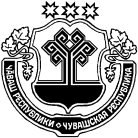 ЧУВАШСКАЯ  РЕСПУБЛИКА КРАСНОЧЕТАЙСКИЙ   РАЙОН  МАН ЭТМЕНЯЛ ПОСЕЛЕНИЙĚН АДМИНИСТРАЦИЙĚ ЙЫШĂНУ                    09.08.  2021      52 №      Ман Этмен ялеАДМИНИСТРАЦИЯБОЛЬШЕАТМЕНСКОГО СЕЛЬСКОГО ПОСЕЛЕНИЯ ПОСТАНОВЛЕНИЕ09.08. 2021    № 52д. Большие Атмени